epa.vic.gov.auEnvironment Protection Authority VictoriaGPO BOX 4395 Melbourne VIC 30011300 372 84This content is for general information only. Obtain professional advice if you have any specific concern. EPA Victoria has made reasonable effort to ensure accuracy at the time of publication. Except where noted at epa.vic.gov.au/copyright, all content in this work* is licensed under the Creative Commons Attribution 4.0 License. To view a copy of this license, visit creativecommons.org. EPA acknowledges Victoria’s First Nations peoples as the Traditional Owners of the land and water on which we live and work. We pay our respect to their Elders past and present.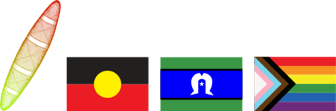 Purpose of this guidelineIntroductionThe purpose of this document is to provide agencies with guidance and clarification on the arrangements and responsibilities for the response and management of fish death events. Fish death eventsA fish death event is a sudden and unexpected mass mortality of fish. Fish deaths can occur in inland or marine waters. They can be caused by a range of factors including:low levels, or flow, of water in waterwayspoor-quality waterlow oxygenhigh and/or low and rapid change in temperatures, orhigh nutrients.Fish deaths may also occur with the first rains after bushfires, algal blooms, or as a result of pollution incidents, disease, or fishing bycatch. For the purposes of this document a fish death event includes the deaths of:fin fisheelsmolluscs (such as mussels)and crustaceans (e.g. yabbies and crayfish).A fish death event may involve the deaths of multiple fish species.Notification of fish death eventIncident notificationIt is most likely that agencies or the public will be the first to notice or receive information in relation to a fish death event. The public and agencies should report all fish death events to EPA by calling 1300 EPA VIC (1300 372 842), 24 hours a day. Please note do not call the EPA regional offices directly.Information to be provided to EPAProvide the EPA call-taker with as much of the following initial information as possible and specify that this is a ‘fish death event’:name of person and return phone numberlocation and extent of incidenttime the incident occurred/was noticedapproximate number, size, species, and condition of dead fishwhether fish are dead or merely affectedextent of event (single or multiple locations)whether other fauna are affected or appear to be healthyflow conditions of the waterway, or any unusual conditionsany probable cause such as an algal bloom, disease, low dissolved oxygen, or water levelswhat action, if any, is currently being undertaken.Initial assessment and triageAssessmentEPA operates a central triage and dispatch function between 08:30 and 22:00 seven days a week. A report of a fish death event will prompt the Rostered Dispatch Officer to contact the reporter to seek further information to enable a triage priority and determine appropriate response actions. The information that has been provided in the Fish Death Notification Report [Part A] will support the triage decision.The assessment will consider factors such as the:size of eventsensitivity of waterwaypotential cause (e.g. environmental, pollution, disease agent)species affectedpotential public interest, andenvironmental or public health consequences.TriageEPA monitors, assesses, and triages community and business pollution reports to ensure that a timely and appropriate response is provided. This includes direct feedback to reporters and notification of other agencies.EPA response times based on triage decision are:Immediate Response – Emergency response Priority Response – Field response within 24 hours Planned response - Field response/inspection within 28 daysDesktop response - within 28 days.Fish death events not related to an emergency incident would generally result in a Priority response. Where the cause of the incident is indicated in the notification, EPA will notify agencies with management, investigation, or enforcement responsibilities, such as biosecurity or fisheries.Response and field investigationIf a field investigation is warranted based on the triage decision, EPA will direct staff to attend. At this point, a regional point of contact will be assigned by dispatch to lead the EPA investigation. In some circumstances, EPA may request assistance from an appropriate agency with the capability and capacity to respond and assist with the investigation. This may be the case where EPA does not have an office in the area, in which case agencies with local capacity will assist.Investigating officers will inspect the site and complete a Fish Death Investigation Report [Part B]. The completed report and other information such as photos or information should be emailed to EPADispatch@epa.vic.gov.au.Details of the field investigation will be shared with agencies with management, investigation or enforcement responsibilities relating to the incident or its cause, such as Victorian Fisheries Authority (VFA), Agriculture Victoria, catchment management authority, water corporation, local government, or another asset manager. Investigating officers will liaise with EPA to determine whether sampling and or clean-up is required.Inter-agency notificationsIn the event of a fish death notification, EPA will notify the VFA Operations Duty Officer and asset manager to support the timely management of agency responsibilities and a coordinated response (Appendix C Key contacts). EPA will also notify the regional catchment management authority. If disease is suspected based on observed fish condition (i.e. parasites, discolouration, or lesions), EPA will also notify the Agriculture Victoria Emergency Animal Disease Hotline.New South Wales (NSW) has jurisdiction over the Murray River and reports of fish deaths will be referred to the NSW Department of Primary Industries by EPA.Collection and analysis of samplesWater and fish samples should be taken if a pollutant, algae, or disease is suspected. Fish death sampling guidance provides detailed information on the process for collecting, storing, and analysing samples for pathology and toxicology. Generally, water samples should be taken from the affected area, and if possible, from a nearby unaffected area for comparison. Water samples should be kept cold, but not frozen.EPA has analysis contracts with laboratories in metropolitan and regional Victoria. Sampling guidance is available from the EPA Science Services Team. All samples must be logged via the Science Services Team and accompanied by a chain of custody form before submission to an appropriate NATA laboratory for testing as soon as possible.Where sampling and analysis has been undertaken on behalf of EPA, results should be provided to EPA as soon as possible.Prompt analysis and reporting will assist EPA to advise on the cause of the event and clean up management actions (if not already advised). Investigating officers will liaise with EPA to determine whether clean-up is required.Ongoing managementEPA will determine the required management actions following assessment of the fish death event based on the information available, which may include notifications, field investigation and analysis of samples – as required.Management action will include:Identification and transfer to the relevant agency for ongoing management (e.g. asset manager or control agency for an emergency).Stakeholder communications – EPA will liaise with the VFA and other agencies to facilitate effective communication with key stakeholder groups (e.g. fishers).Clean-up and waste management advice to the asset manager.Referral to another agency for follow up investigation under other legislation.Public information/mediaFish death events often generate significant community concern. Informing the public with timely information is important from both a public safety and community confidence perspective. EPA will initially post social media content through Twitter. Where appropriate, pollution alert, website updates and media releases will be issued depending on the severity of the event. Supporting agencies are encouraged to repost and/or post their own notices.Suggested formats for initial media and social media platform holding lines are below.EPA holding line/social media pre-prepared content“EPA is investigating a report of dead fish at XXX. EPA advises avoiding the area and not to handle dead or dying fish.”Support agency holding lines/social media pre-prepared content“XXX agency is aware of dead fish at XXX. We are supporting EPA, who advise avoiding the area and not to handle dead or dying fish.”“EPA is investigating a report of dead fish at XXX. EPA advises avoiding the area and not to handle dead or dying fish.”Emergency responseThere is no Victorian control agency for response to a fish death event under the State Emergency Management Plan (SEMP). For a fish death event of high public concern, significant environmental or public consequence or such scale that it requires an ongoing management structure, consideration will be given to escalating the event into Victoria’s emergency management arrangements.EPA will seek to transfer management to the most appropriate control agency, depending on the cause of the event. EPA will support the control agency as a technical advisor in emergency management.Key considerations in determining an appropriate control Agency would be:Fish deaths caused as a direct result of a Class 1 emergency should initially be managed as a consequence of that emergency. Control may transfer at a point in time to manage any ongoing fish death impacts or as part of recovery activities.Fish death events caused by natural occurrence, non-hazardous pollution or disease should be managed as a Class 2 emergency. The appropriate Control Agency will depend on who is best placed to manage the response and impacts (e.g. Agriculture Victoria where disease is the cause, or catchment management authority where water quality is the suspected cause).NSW has jurisdiction over the Murray River. A range of Victorian agencies may be required to support management of Victorian consequences including EPA, DEECA, Parks Victoria, VFA, Agriculture Victoria, catchment management authority, water corporation and local government.Appendix A – Fish Death Notification Report [Part A]NAME OF WATERBODY:  ...............................................................................................................................................................................................CATCHMENT:   ......................................................................................................................................................................................................................PRECISE LOCATION WITHIN WATERBODY:  ...................................................................................................................................................(Place a pin on a Google Earth map and email with the KMZ or KML file attached)HABITAT DESCRIPTION: (tick/circle as appropriate)Freshwater  Estuarine  Marine Stream River Anabranch Lake Billabong Swamp Drain Channel Impoundment Bay Lagoon Farm Dam  Beach Open Ocean Other:...............................................................................................REPORTED BY: Name:................................................................................................................. Phone:...................................................................Address:  ...................................................................................................................................................................................................................................TIME / DATE REPORTED: ............................................... TIME / DATE FISH DEATH FIRST OBSERVED:........................................WEATHER CONDITIONS PRIOR TO OBSERVATION OF FISH DEATH: ….........................................................................................….........................................................................................….........................................................................................…..............................................................TIDAL STATE/WATER LEVEL AT TIME OF FISH DEATH (if applicable): ........................................................................................NUMBERS OF FISH AFFECTED (tick): less than 10  10 to 100  100s  1000s  10,000s  100,000s  millions CONDITION OF FISH (tick): dying freshly dead few hours old few days old decomposedSIZE OF FISH (circle): all similar size ( .................. cm) / range of size classes ( ................... to cm)SPECIES OF FISH AFFECTED (tick): one species only few species many different speciesPlease list if known: ..........................................................................................................................................................................................................LOCATION OF FISH (tick): floating in water on bottom along water’s edge onshoreEXTENT OF FISH DEATH (area (ha) or length (m) of area affected):.............................................................................................(Create a polygon or line on a Google Earth map and email through the KMZ or KML file)GENERAL OBSERVATIONS OF REPORTING PERSON: .............................................................................................................................OTHER FORMS OF WILDLIFE AFFECTED? (specify): .................................................................................................................................WHAT IS THE SUSPECTED CAUSE?  .....................................................................................................................................................................OTHER INDIVIDUALS & AUTHORITIES NOTIFIEDREPORTED TO: .............................................................. POSITION: ................................................... LOCATION: ...........................................ORGANISATION: ........................................................... DATE: ............................................................. PHONE: ....................................................Note: The completed report and other information such as photos or information should be emailed to EPADispatch@epa.vic.gov.auAppendix B – Fish Death Investigation Report [Part B]TIME / DATE FISHDEATH INVESTIGATED: ...................................................................................................................................................HABITAT DESCRIPTION: (tick as appropriate)Freshwater 	Estuarine  Marine Stream River Anabranch Lake Billabong Swamp Drain Channel Impoundment Bay Lagoon Farm Dam  Beach Open Ocean Other:...............................................................................................ADJACENT LAND USES (specify): ..........................................................................................................................................................................PHYSICAL EVIDENCE OF POLLUTION (OR ALGAL BLOOMS) OBSERVED: ...............................................................................ON-SITE WATER SAMPLING RESULTS WATER SAMPLES COLLECTED: Yes	 NoNote: this is not intended to replace EPA sample submission forms.Attach map/diagram showing total area of fish death and sample sites. Colour photographs would also assist analysis and identification.OTHER COMMENTS: (e.g. behaviour / appearance of fish) .........................................................................................SUSPECTED CAUSE OF FISH DEATH: ..................................................................................................................................................................WATER SAMPLES SENT TO: ............................................................... TO BE TESTED FOR: ......................................................................FISH SAMPLES SENT TO: ..................................................................... TO BE TESTED FOR: .......................................................................INVESTIGATED BY: ................................................................................... POSITION: ..............................................................................................ORGANISATION: ......................................................................................... DATE: ........................................................................................................RECOMMENDATION(S) FOR FUTURE ACTION: .............................................................................................................................................Note: The completed report and other information such as photos or information should be emailed to EPADispatch@epa.vic.gov.auAppendix C – Key ContactsAccessibilityContact us if you need this information in an accessible format such as large print or audio. 
Please telephone 1300 372 842 or email contact@epa.vic.gov.au Interpreter assistance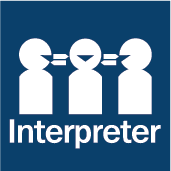 If you need interpreter assistance or want this document translated, please call 131 450 and advise your preferred language. If you are deaf, or have a hearing or speech impairment, contact us through the National Relay Service.INDIVIDUALAGENCYLOCATIONCOMMENTSSample no.123456789Sample IDSampling site event/ upstream / downstreamDepth: surface / middle / bottompHTemp. (oC)Dissolved OxygenConductivityOthers (specify)AFFECTED FISH SPECIESLENGTH RANGE (cm)NUMBERSSAMPLES COLLECTEDYes	NoYes	 NoYes	 NoYes	 NoOrganisationRolePhoneEmailEnvironment Protection Authority Victoria1300 EPA VIC1300 372 842EPADispatch@epa.vic.gov.auVictorian Fisheries AuthorityOperations Duty Officer0472 873 311Kylie.Wohlt@vfa.vic.gov.auoperations.dutyofficer@vfa.vic.gov.auAgriculture Victoria, Emergency Animal Disease HotlinePrincipal Veterinary Officer, Aquatica Animal Health0429 429 498tracey.bradley@agriculture.vic.gov.auCvo.victoria@agriculture.vic.gov.auDepartment of Energy, Environment and Climate Actionveronica.lanigan@delwp.vic.gov.auWater.emergency@delwp.vic.gov.auDepartment of Energy, Environment and Climate ActionTeam Leader Marine Biodiversity0429 783 302Kimberley.Macdonald@delwp.vic.gov.au Parks VictoriaDirector Fire, Emergency & Enforcement131 963David.nugent@parks.vic.gov.auParks VictoriaManager Fire & Emergency Operations131 963Andrew.graystone@parks.vic.gov.au Department of Healthwater@health.vic.gov.auNew South Wales Fishers Watch hotline1800 043 536information-advisory@dpi.nsw.gov.auFishers Watch Report illegal fishing, fish kills or diseaseMurray Darling Basin Authority1800 230 067engagement@mdba.gov.auMunicipal Association VictoriaFor informationinquiries@mav.asn.auVicWaterFor informationvicwater@vicwater.org.auCatchment Management AuthoritiesCatchment Management AuthoritiesCatchment Management AuthoritiesCatchment Management AuthoritiesCorangamite Catchment Management AuthorityEstuaries and Environmental Water Project Officer0407 341 350rhiannon.glover@ccma.vic.gov.au info@ccma.vic.gov.auEast Gippsland Catchment Management AuthorityBec Hemming0438 510 190receptionegcma@egcma.com.auGlenelg Hopkins Catchment Management AuthorityStephen Ryan0438 625 963s.ryan@ghcma.vic.gov.auGHCMA@ghcma.vic.gov.auGoulburn Broken Catchment Management AuthorityMark Turner(03) 5822 77050458 315 028markt@gbcma.vic.gov.aureception@gbcma.vic.gov.auMallee Catchment Management AuthorityNicole Wishart0427 514 303Nicole.wishart@malleecma.com.aufish@malleecma.com.auMallee Catchment Management AuthorityJames Kellerman0428 313 177James.kellerman@malleecma.com.aufish@malleecma.com.auNorth Central Catchment Management Authority(03) 5440 1850info@nccma.vic.gov.auNorth East Catchment Management AuthorityExecutive Manager NRM Delivery1300 216 513necma@necma.vic.gov.auWest Gippsland Catchment Management AuthorityDan Garlick0400 175 085dang@wgcma.vic.gov.auwestgippy@wgcma.vic.gov.auWimmera Catchment Management AuthorityTony Baker, Statutory & Strategy Manager(03) 5382 99180407 840 514bakert@wcma.vic.gov.auwcma@wcma.vic.gov.au Urban Water CorporationsUrban Water CorporationsUrban Water CorporationsUrban Water CorporationsUrban Water CorporationsBarwon WaterBarwon WaterDuty Officer1300 656 007info@barwonwater.vic.gov.auCentral Highlands WaterCentral Highlands Water1800 061 514customer.enquiries@chw.net.auColiban WaterColiban Water1300 363 200coliban@coliban.com.auEast Gippsland WaterEast Gippsland Water1800 671 841egw@egwater.vic.gov.auGippsland WaterGippsland Water1800 050 500contactus@gippswater.com.auGoulburn Valley WaterGoulburn Valley Water(03) 5832 4800mail@gvwater.vic.gov.auMelbourne WaterMelbourne Water131 722enquiry@melbournewater.com.auSouth Gippsland WaterSouth Gippsland Water1300 851 636sgwater@sgwater.com.auWannon WaterWannon Water1300 926 666info@wannonwater.com.auGreater Western WaterGreater Western Water1300 650 422Westernport WaterWesternport Water1300 720 711westport@westernportwater.com.auRegional Water CorporationsRegional Water CorporationsRegional Water CorporationsRegional Water CorporationsRegional Water CorporationsGoulburn Murray WaterGoulburn Murray WaterManager Water Quality1800 064 184reception@gmwater.com.auGrampians Wimmera Mallee WaterGrampians Wimmera Mallee Water1300 659 961westport@westernportwater.com.auLower Murray WaterLower Murray Water1800 808 830contactus@lmw.vic.gov.auNorth East WaterNorth East Water1300 361 644info@newater.com.au Southern Rural WaterSouthern Rural Water1300 139 510srw@srw.com.auLocal GovernmentLocal GovernmentLocal GovernmentLocal GovernmentLocal GovernmentAlpine Shire CouncilAlpine Shire Council5755 0555info@alpineshire.vic.gov.auArarat Rural City CouncilArarat Rural City Council5355 0200council@ararat.vic.gov.auBallarat City CouncilBallarat City Council5320 5500ballcity@ballarat.vic.gov.auBass Coast Shire CouncilBass Coast Shire Council1300 BCOAST (226278)5671 2211basscoast@basscoast.vic.gov.auBaw Baw Shire CouncilBaw Baw Shire Council5624 2411bawbaw@bawbawshire.vic.gov.auBenalla Rural City CouncilBenalla Rural City Council5760 2600council@benalla.vic.gov.auBuloke Shire CouncilBuloke Shire Council1300 520 520buloke@buloke.vic.gov.auCampaspe Shire CouncilCampaspe Shire Council5481 2200shire@campaspe.vic.gov.auCentral Goldfields Shire CouncilCentral Goldfields Shire Council5461 0610mail@cgoldshire.vic.gov.auColac Otway Shire CouncilColac Otway Shire Council5232 9400inq@colacotway.vic.gov.auCorangamite Shire CouncilCorangamite Shire Council5593 7100shire@corangamite.vic.gov.auEast Gippsland Shire CouncilEast Gippsland Shire Council5153 9500feedback@egipps.vic.gov.auGannawarra Shire CouncilGannawarra Shire Council5450 9333council@gannawarra.vic.gov.auGlenelg Shire CouncilGlenelg Shire Council5522 2200enquiry@glenelg.vic.gov.auGolden Plains Shire CouncilGolden Plains Shire Council5220 7111enquiries@gplains.vic.gov.auGreater Bendigo City CouncilGreater Bendigo City Council5434 6000info@bendigo.vic.gov.auGreater Geelong City CouncilGreater Geelong City Council5272 5272COGGRecords@geelongcity.vic.gov.auGreater Shepparton City CouncilGreater Shepparton City Council5832 9700council@shepparton.vic.gov.auHepburn Shire CouncilHepburn Shire Council5348 2306shire@hepburn.vic.gov.auHindmarsh Shire CouncilHindmarsh Shire Council5391 4444info@hindmarsh.vic.gov.auHorsham Rural City CouncilHorsham Rural City Council5382 9777council@hrcc.vic.gov.auIndigo Shire CouncilIndigo Shire Council5728 8000info@indigoshire.vic.gov.auLatrobe City CouncilLatrobe City Council5128 5442latrobe@latrobe.vic.gov.auLoddon Shire CouncilLoddon Shire Council5494 1200loddon@loddon.vic.gov.auMacedon Ranges Shire CouncilMacedon Ranges Shire Council5422 0333mrsc@mrsc.vic.gov.auMansfield Shire CouncilMansfield Shire Council5775 8555council@mansfield.vic.gov.auMildura Rural City CouncilMildura Rural City Council5018 8100mrcc@mildura.vic.gov.auMitchell Shire CouncilMitchell Shire Council5734 6200mitchell@mitchellshire.vic.gov.auMoira Shire CouncilMoira Shire Council5871 9222info@moira.vic.gov.auMoorabool Shire CouncilMoorabool Shire Council5366 7100info@moorabool.vic.gov.auMount Alexander Shire CouncilMount Alexander Shire Council5471 1700info@mountalexander.vic.gov.auMoyne Shire CouncilMoyne Shire Council5568 0555moyne@moyne.vic.gov.auMurrindindi Shire CouncilMurrindindi Shire Council5772 0333msc@murrindindi.vic.gov.auNorthern Grampians Shire CouncilNorthern Grampians Shire Council5358 8700ngshire@ngshire.vic.gov.auPyrenees Shire CouncilPyrenees Shire Council5349 1100pyrenees@pyrenees.vic.gov.auBorough of QueenscliffeBorough of Queenscliffe5258 1377info@queenscliffe.vic.gov.auSouth Gippsland Shire CouncilSouth Gippsland Shire Council5662 9200council@southgippsland.vic.gov.auSouthern Grampians Shire CouncilSouthern Grampians Shire Council5573 0444council@sthgrampians.vic.gov.auStrathbogie Shire CouncilStrathbogie Shire Council5795 0000info@strathbogie.vic.gov.auSurf Coast Shire CouncilSurf Coast Shire Council5261 0600info@surfcoast.vic.gov.auSwan Hill Rural City CouncilSwan Hill Rural City Council5036 2333council@swanhill.vic.gov.auTowong Shire CouncilTowong Shire Council(02)6071 5100info@towong.vic.gov.auWangaratta Rural City CouncilWangaratta Rural City Council5722 0888council@wangaratta.vic.gov.auWarrnambool City CouncilWarrnambool City Council5559 4800wbool_city@warrnambool.vic.gov.auWellington Shire CouncilWellington Shire Council1300 366 244enquiries@wellington.vic.gov.auWest Wimmera Shire CouncilWest Wimmera Shire Council5585 9900council@westwimmera.vic.gov.auWodonga City CouncilWodonga City Council(02)6022 9300info@wodonga.vic.gov.auYarriambiack Shire CouncilYarriambiack Shire Council5398 0100info@yarriambiack.vic.gov.au